Абай Құнанбайұлы атындағы№87 мектеп-гиназияТақырыбы: Бірлесіп орындалатын жұмыстарға қатысты есептерСыныбы:5 «А»Уақыты:10:30-11:10Пән мұғалімі: Ахметова Г.Тексердім:     Нұр-Сұлтан2020ж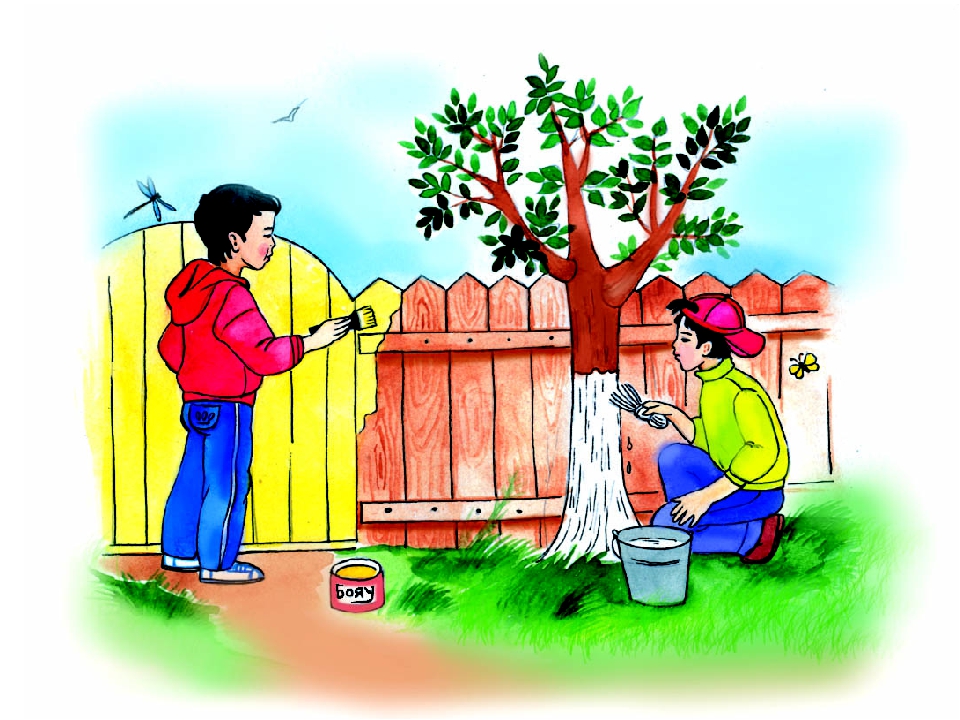 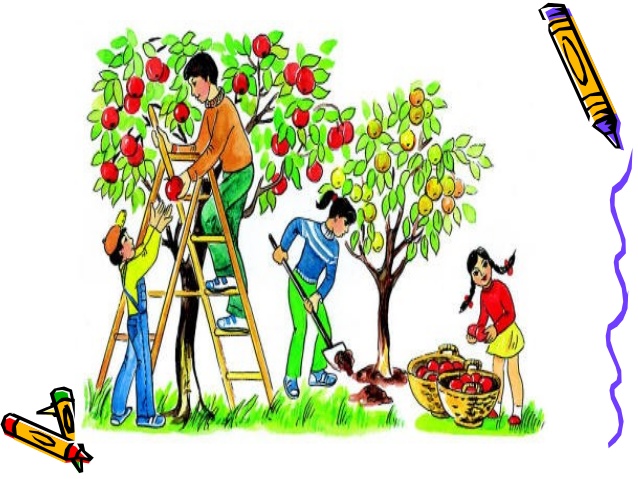 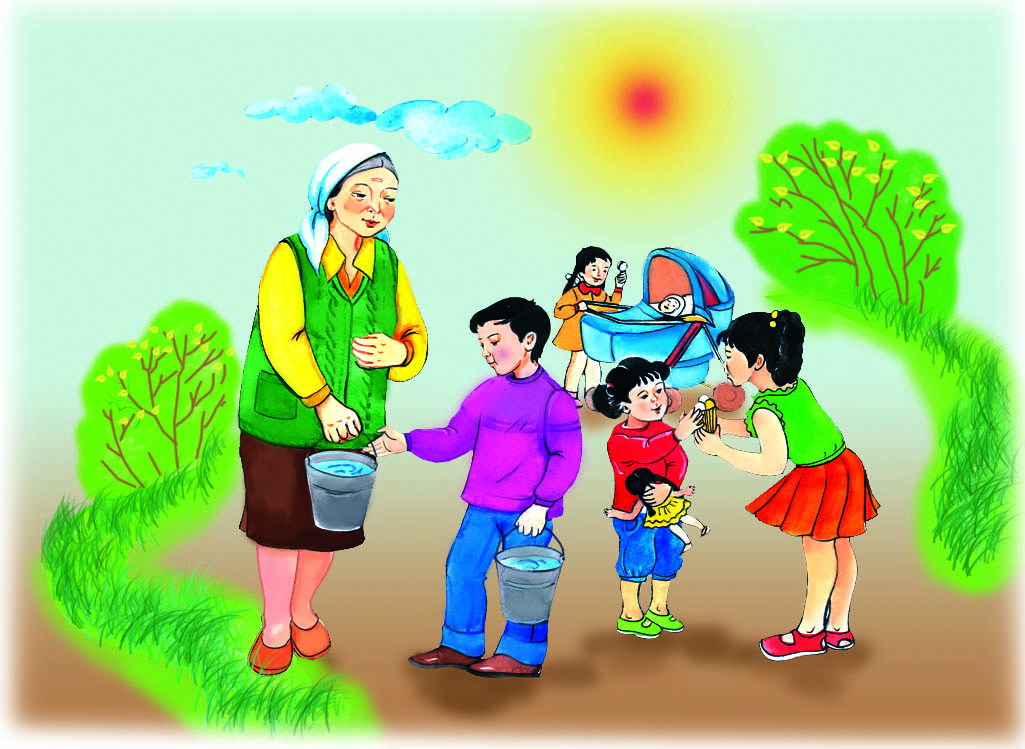 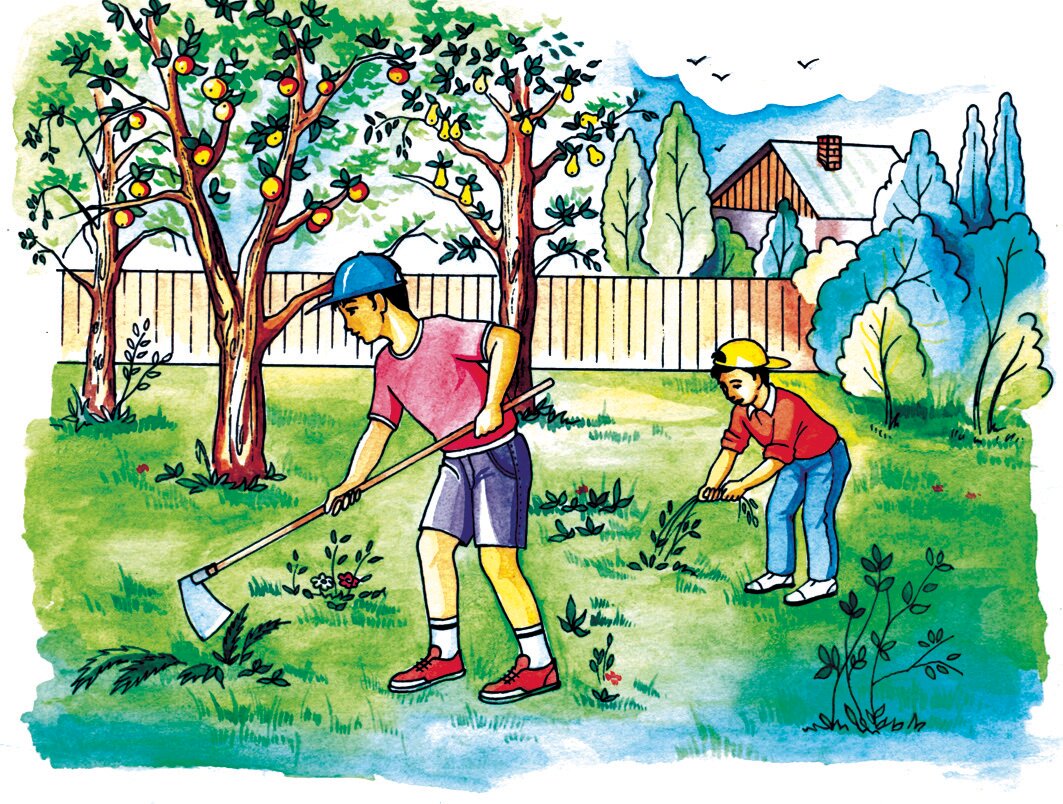 Сабақ тақырыбы: Бірлесіп орындалатынжұмыстарға қатысты есептерСабақ тақырыбы: Бірлесіп орындалатынжұмыстарға қатысты есептерМектеп:  Абай Құнанбайұлы атындағы №87 мектеп-гимназиясыМектеп:  Абай Құнанбайұлы атындағы №87 мектеп-гимназиясыКүні:  21.01.2020жМұғалімнің аты-жөні:         Ахметова Г.Мұғалімнің аты-жөні:         Ахметова Г.Мұғалімнің аты-жөні:         Ахметова Г.Сынып: 5 «А» Қатысқан оқушы саны:Қатысқан оқушы саны:Қатыспаған оқушы саны:Осы сабақта қол жеткізілетін оқу мақсаттары 5.5.1.3  жай бөлшектерге арифметикалық амалдар қолданып мәтінді есептер шығару (мысалы, бірлесіп жұмыс жасауға қатысты есептер және тағы басқа);5.5.1.3  жай бөлшектерге арифметикалық амалдар қолданып мәтінді есептер шығару (мысалы, бірлесіп жұмыс жасауға қатысты есептер және тағы басқа);5.5.1.3  жай бөлшектерге арифметикалық амалдар қолданып мәтінді есептер шығару (мысалы, бірлесіп жұмыс жасауға қатысты есептер және тағы басқа);Сабақтың мақсатыА. жай бөлшектерге арифметикалық амалдар қолданып есептер шығара алады.Б. жай бөлшектерге арифметикалық амалдар қолданып мәтінді есептер шығара алады.С. жай бөлшектерге арифметикалық амалдар қолданып күрделі мәтінді есептер шығара алады.А. жай бөлшектерге арифметикалық амалдар қолданып есептер шығара алады.Б. жай бөлшектерге арифметикалық амалдар қолданып мәтінді есептер шығара алады.С. жай бөлшектерге арифметикалық амалдар қолданып күрделі мәтінді есептер шығара алады.А. жай бөлшектерге арифметикалық амалдар қолданып есептер шығара алады.Б. жай бөлшектерге арифметикалық амалдар қолданып мәтінді есептер шығара алады.С. жай бөлшектерге арифметикалық амалдар қолданып күрделі мәтінді есептер шығара алады.Бағалау критерийлері1. Мәтін есептер шартын түсініп, қысқаша шартын жазаалады (мысалы, бірлесіп орындалатын жұмыстарға қатыстыесептер);2. Есептің математикалық моделін құра біледі;3. Жай бөлшектерге арифметикалық амалдар қолданады;4. Дұрыс жауабын бере алады.1. Мәтін есептер шартын түсініп, қысқаша шартын жазаалады (мысалы, бірлесіп орындалатын жұмыстарға қатыстыесептер);2. Есептің математикалық моделін құра біледі;3. Жай бөлшектерге арифметикалық амалдар қолданады;4. Дұрыс жауабын бере алады.1. Мәтін есептер шартын түсініп, қысқаша шартын жазаалады (мысалы, бірлесіп орындалатын жұмыстарға қатыстыесептер);2. Есептің математикалық моделін құра біледі;3. Жай бөлшектерге арифметикалық амалдар қолданады;4. Дұрыс жауабын бере алады.Тілдік мақсаттарОқушылар- мәтін есептердің құрастырылуын сипаттайды;- мәтін есептердің шешімін түсіндіреді;- практикалық есептердің математикалық моделін сипаттайды.Оқушылар- мәтін есептердің құрастырылуын сипаттайды;- мәтін есептердің шешімін түсіндіреді;- практикалық есептердің математикалық моделін сипаттайды.Оқушылар- мәтін есептердің құрастырылуын сипаттайды;- мәтін есептердің шешімін түсіндіреді;- практикалық есептердің математикалық моделін сипаттайды.Құндылықтарды дарытуБір-бірін сыйлауға, тындауға, өзара мәдениеттілікке және жұппен жұмыс істей білуге, ұжымдылыққа, шыдамдылыққа, жауапкершілікке, әділдікке тәрбиелеу.Бір-бірін сыйлауға, тындауға, өзара мәдениеттілікке және жұппен жұмыс істей білуге, ұжымдылыққа, шыдамдылыққа, жауапкершілікке, әділдікке тәрбиелеу.Бір-бірін сыйлауға, тындауға, өзара мәдениеттілікке және жұппен жұмыс істей білуге, ұжымдылыққа, шыдамдылыққа, жауапкершілікке, әділдікке тәрбиелеу.Пәнаралық байланыстарГеометрияГеометрияГеометрияӘдіс тәсілдерӘдіс тәсілдер«Шеңбердегі доп» әдісі  «Мозаика» әдісі, «Кім жылдам» әдісі«Шеңбердегі доп» әдісі  «Мозаика» әдісі, «Кім жылдам» әдісіСабақ барысыСабақ барысыСабақ барысыСабақ барысыСабақтың кезеңдеріСабақта орындалатын іс-әрекеттерСабақта орындалатын іс-әрекеттерОқыту ресурстарыБасы2  минутСәлемдесуОқушыларды тү  гелдеу СәлемдесуОқушыларды тү  гелдеу Негізгі бөлім Тақырыпты ашу10 минутӨткенді қайталау«Кім жылдам» әдісі1. Бассейн бір құбыр арқылы 12 сағатта, ал екінші құбыр арқылы 24 сағатта толады. Егер бассейн екі құбырдан қатар толтырылса, неше сағатта толады? (8 сағат)2. Шебер барлық жұмысты 4 сағатта жасайды, ал оқушысымен бірге 3 сағатта жасайды. Егер оқушысы өз бетімен жұмыс жасаса, осы жұмысты қанша уақытта жасайды? (12 сағат)3. Бір шебер барлық тапсырысты 30 сағатта, ал екінші шебер 15 сағатта жасайды. Шеберлер бірігіп тапсырысты неше сағатта жасайды? (10 сағат)4. Бір бригада жолды 30 күнде жөндейді, ал екі бригада бірігіп 20 күнде жөндей алады. Екінші бригаданың өзі жолды қанша күнде жөндейді? (12 сағат)Дескриптор:- есепті шығару жоспарын құрастырады (1 ұпай)- бөлімдері әр түрлі бөлшектерді ең кіші ортақ бөлімге келтіреді (1 ұпай)- мәтін есептің шешімін табады (1 ұпай)Өткенді қайталау«Кім жылдам» әдісі1. Бассейн бір құбыр арқылы 12 сағатта, ал екінші құбыр арқылы 24 сағатта толады. Егер бассейн екі құбырдан қатар толтырылса, неше сағатта толады? (8 сағат)2. Шебер барлық жұмысты 4 сағатта жасайды, ал оқушысымен бірге 3 сағатта жасайды. Егер оқушысы өз бетімен жұмыс жасаса, осы жұмысты қанша уақытта жасайды? (12 сағат)3. Бір шебер барлық тапсырысты 30 сағатта, ал екінші шебер 15 сағатта жасайды. Шеберлер бірігіп тапсырысты неше сағатта жасайды? (10 сағат)4. Бір бригада жолды 30 күнде жөндейді, ал екі бригада бірігіп 20 күнде жөндей алады. Екінші бригаданың өзі жолды қанша күнде жөндейді? (12 сағат)Дескриптор:- есепті шығару жоспарын құрастырады (1 ұпай)- бөлімдері әр түрлі бөлшектерді ең кіші ортақ бөлімге келтіреді (1 ұпай)- мәтін есептің шешімін табады (1 ұпай)Үлестірме материалдар, тақта Топпен жұмыс13  минут«Мозаика» әдісіӘр топқа жеке файл беріледі.Кесіп дайындалған суреттерді құрастырады.Пайда болған суреттің  екінші жағында есеп берілген.  Осы есептерді әр топ жеке-жеке шығарады және түсіндіреді. Хауызға 3 құбыр жүргізілген. Бірінші және екінші құбырмен су хауызға құйылса, үшінші құбырмен су хауыздан сыртқа ағады.  Бірінші құбыр хауызды  5   сағатта, екінші құбыр 2  сағатта толтырады.  Үшінші құбырмен   4  сағатта толық ағып бітеді. Үш  құбырды ашып қойса, хауыздың қандай бөлігінде су қалады. ()Дескриптор:Тапсырманы Алмас  45 минутта, Қанат  1 сағ 30 минутта , Нұржан 30 минутта  орындайды. Егер тапсырманы бірігіп орындаса қанша уақытта аяқтайды. (15 сағат)Дескриптор:Шебер барлық жұмысты 3 сағатта, ал оның шәкірті 2  есе көп уақытта орындайды. Әрқайсысы 1 сағатта жұмыстың қандай бөлігін орындайды.  Бірігіп жұмысты қанша уақытта орындайды.  (2 сағат)Дескриптор:Екі ауылдан бір-біріне қарама-қарсы екі жаяу жүргінші шықты.  Бірінші жаяу жүргінші барлық жолды  3 сағатта, екіншісі 4  сағатта жүріп өте алады. Қанша уақыттан кейін олар кездеседі. ()Дескриптор:«Мозаика» әдісіӘр топқа жеке файл беріледі.Кесіп дайындалған суреттерді құрастырады.Пайда болған суреттің  екінші жағында есеп берілген.  Осы есептерді әр топ жеке-жеке шығарады және түсіндіреді. Хауызға 3 құбыр жүргізілген. Бірінші және екінші құбырмен су хауызға құйылса, үшінші құбырмен су хауыздан сыртқа ағады.  Бірінші құбыр хауызды  5   сағатта, екінші құбыр 2  сағатта толтырады.  Үшінші құбырмен   4  сағатта толық ағып бітеді. Үш  құбырды ашып қойса, хауыздың қандай бөлігінде су қалады. ()Дескриптор:Тапсырманы Алмас  45 минутта, Қанат  1 сағ 30 минутта , Нұржан 30 минутта  орындайды. Егер тапсырманы бірігіп орындаса қанша уақытта аяқтайды. (15 сағат)Дескриптор:Шебер барлық жұмысты 3 сағатта, ал оның шәкірті 2  есе көп уақытта орындайды. Әрқайсысы 1 сағатта жұмыстың қандай бөлігін орындайды.  Бірігіп жұмысты қанша уақытта орындайды.  (2 сағат)Дескриптор:Екі ауылдан бір-біріне қарама-қарсы екі жаяу жүргінші шықты.  Бірінші жаяу жүргінші барлық жолды  3 сағатта, екіншісі 4  сағатта жүріп өте алады. Қанша уақыттан кейін олар кездеседі. ()Дескриптор:Қағаз, қайшы скотч, үлестірме материялдар Жұптық жұмыс7 минут«Шеңбердегі доп» әдісі  1-тапсырма.Екі ұста ауланы дұрыстамақ болады. Біріншісі былай дейді:- Егер мен жалғыз істесем, жұмысқа 3 жыл уақыт кетер еді.Екіншісі:- Ал мен бұл жұмысқа 6 жыл уақыт жұмсар едім.Екі ұста жұмысты бірлесіп істейтін болып келіседі. Олар ауланы қанша уақытта дұрыстап бітіреді?Жауабы: 2 жыл2-тапсырма.
Мектеп кабинетін жөндеуді екі бригада жасады. Бірінші бригада кабинетті 15 күнде бітіреді, егер бірінші және екінші бригада бірлессе 12 күнде бітіреді. Ал екінші бригада бұл істі неше күнде бітірер еді?Жауабы: 60 күн3-тапсырма.
Бір бөшке суды егер бір өзі ішсе, 14 күн ішеді, егер әйелімен екеуі ішсе, 10 күн ішеді. Осы бөшкедегі суды егер әйелі ғана ішсе, неше күн ішеді?
Жауабы: 35 күн
Дескриптор:- есепті шығару жоспарын құрастырады (1 ұпай)- бөлімдері әр түрлі бөлшектерді ең кіші ортақ бөлімге келтіреді (1 ұпай)
- мәтін есептің шешімін табады (1 ұпай)«Шеңбердегі доп» әдісі  1-тапсырма.Екі ұста ауланы дұрыстамақ болады. Біріншісі былай дейді:- Егер мен жалғыз істесем, жұмысқа 3 жыл уақыт кетер еді.Екіншісі:- Ал мен бұл жұмысқа 6 жыл уақыт жұмсар едім.Екі ұста жұмысты бірлесіп істейтін болып келіседі. Олар ауланы қанша уақытта дұрыстап бітіреді?Жауабы: 2 жыл2-тапсырма.
Мектеп кабинетін жөндеуді екі бригада жасады. Бірінші бригада кабинетті 15 күнде бітіреді, егер бірінші және екінші бригада бірлессе 12 күнде бітіреді. Ал екінші бригада бұл істі неше күнде бітірер еді?Жауабы: 60 күн3-тапсырма.
Бір бөшке суды егер бір өзі ішсе, 14 күн ішеді, егер әйелімен екеуі ішсе, 10 күн ішеді. Осы бөшкедегі суды егер әйелі ғана ішсе, неше күн ішеді?
Жауабы: 35 күн
Дескриптор:- есепті шығару жоспарын құрастырады (1 ұпай)- бөлімдері әр түрлі бөлшектерді ең кіші ортақ бөлімге келтіреді (1 ұпай)
- мәтін есептің шешімін табады (1 ұпай)Жеке жұмыс10 минут«4 сөйлем»  әдісі Есепті 4 сөйлеммен сипаттайдыАйдар және Қанат қысқа ағаш дайындап қоюға келісті. Егер Айдар ағашты өзі жалғыс шабатын болса оған 48 күн, ал Қанатқа бұл жұмысқа 16 күн керек болады. Екеуі бірігіп жұмысты неше күнде бітіреді?
Шешуі: Жауабы: 12 күнВинни Пух балды 3 сағатта жейді, ал оның досы Пятачок 6 сағатта жейді. Осындай жұмыс өнімділігімен бірігіп сондай балды неше сағатта жейді? 
Шешуі: Жауабы: 2 сағатҚыштан зат істеуші шебер 40 құмыра жасады, ал оның шәкірті – 24 құмыра жасады. Егер шебер мен шәкірті бірлесіп жұмыс жасаса, қанша құмыра жасап бітіреді?Шешуі: 
Жауабы: 15 құмыра«4 сөйлем»  әдісі Есепті 4 сөйлеммен сипаттайдыАйдар және Қанат қысқа ағаш дайындап қоюға келісті. Егер Айдар ағашты өзі жалғыс шабатын болса оған 48 күн, ал Қанатқа бұл жұмысқа 16 күн керек болады. Екеуі бірігіп жұмысты неше күнде бітіреді?
Шешуі: Жауабы: 12 күнВинни Пух балды 3 сағатта жейді, ал оның досы Пятачок 6 сағатта жейді. Осындай жұмыс өнімділігімен бірігіп сондай балды неше сағатта жейді? 
Шешуі: Жауабы: 2 сағатҚыштан зат істеуші шебер 40 құмыра жасады, ал оның шәкірті – 24 құмыра жасады. Егер шебер мен шәкірті бірлесіп жұмыс жасаса, қанша құмыра жасап бітіреді?Шешуі: 
Жауабы: 15 құмыраСоңы3  минутСабақты бекітуРефлексия«Бағдаршам»  әдісі 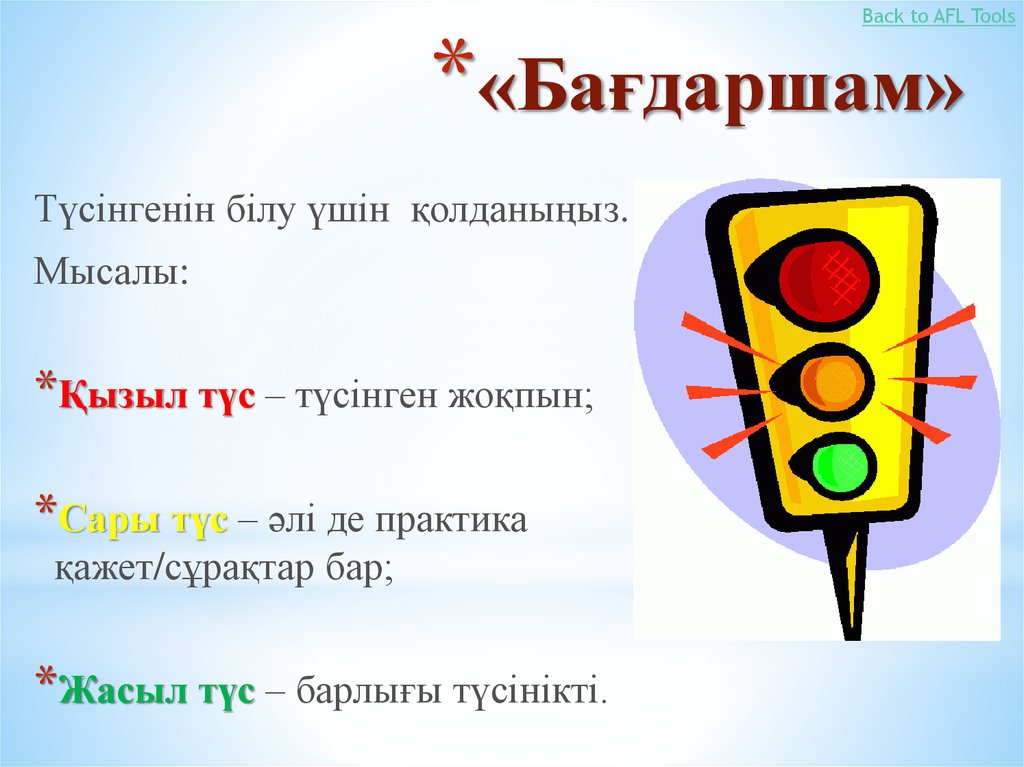 Үйге тапсырма: № 708(1.	Алдамұратова Т.А., Байшоланов Е.С. Математика: Жалпы білім беретін мект. 5-сыныбына арн. / Т. Алдамұратова, Е. Байшоланов. 4-басылымы. - Алматы: Атамұра, 2015)№  , №        Сабақты бекітуРефлексия«Бағдаршам»  әдісі Үйге тапсырма: № 708(1.	Алдамұратова Т.А., Байшоланов Е.С. Математика: Жалпы білім беретін мект. 5-сыныбына арн. / Т. Алдамұратова, Е. Байшоланов. 4-басылымы. - Алматы: Атамұра, 2015)№  , №        